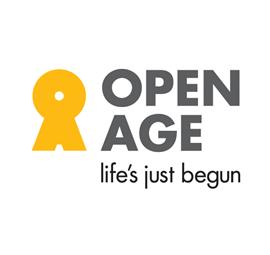 Name of GP surgery and contact details including surgery/practice email:Contacts of any support services ie community mental health team or social work input etc?